בס"ד                                                                                                              ניסן התשפ"א משימת הגשה :אלבום הצמחים שלי המשימה *בחרי 5 צמחים וכתבי  כרטיס זיהוי לכל צמח לפי הדוגמא :כרטיס זיהוי לצמח 	 (העזרי במגדיר צמחים )א.תאריך התצפית : ב.שם הצמח :ג.ראיתי את הצמח באזור :ד..מספר   וצבע עלי הכותרת של הפרח :*יש לצרף תמונה או צמח מיובש, מצרפת דוגמא בסוף המשימה . *כיצד שומרים ומייבשים צמחים ? הדגמתי בכיתה .שלב א -יש לקטוף צמח בר לא מוגן לדוגמא סביון.שלב ב –להניח על דפי עיתון ישן או על קרטון קורנפלקס ,לפרוס את הצמח כך שיראו  את חלקי הצמח  בצורה ברורה . לכסות את חלקי הצמח בדף נוסף .שלב ג – להניח על דפי העיתון משקל (לדוגמא ספרים עבים )למחיצת הצמחים וייבושם .שלב ד –לכל צמח יש לצרף פתק המכיל את הפרטים :אין לכלול באוסף צמחים  שלא יובשו  כהלכה, שכן הם יעלו עובש !!!                    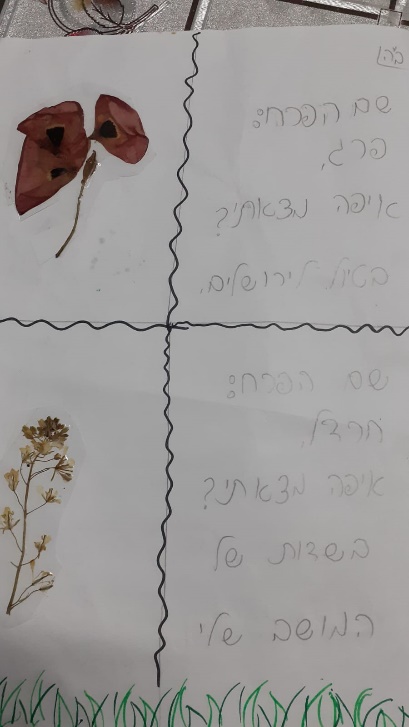 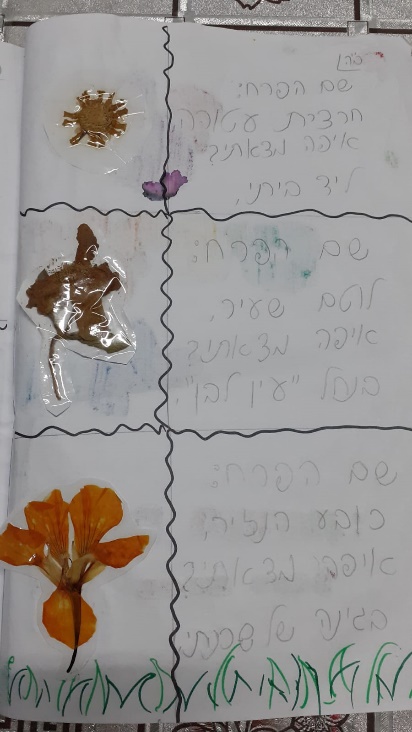 זמן הגשה :אחרי פסח בהצלחה ותהנו מיופי הבריאה המורה חנה קמל 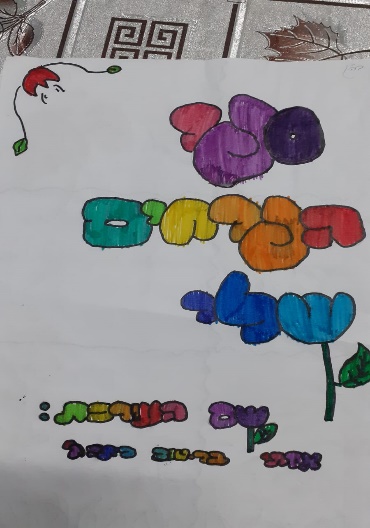                                                        משימת הגשה של תלמידה מלפני 4 שנים 